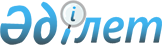 Об образовании избирательных участков на территории Ордабасынского районаРешение акима Ордабасынского района Туркестанской области от 8 ноября 2018 года № 31. Зарегистрировано Департаментом юстиции Туркестанской области 12 ноября 2018 года № 4775
      В соответствии с пунктом 1 статьи 23 Конституционного закона Республики Казахстан от 28 сентября 1995 года "О выборах в Республике Казахстан" и пунктом 2 статьи 33 Закона Республики Казахстан от 23 января 2001 года "О местном государственном управлении и самоуправлении в Республике Казахстан" аким Ордабасынского района РЕШИЛ:
      1. Образовать избирательные участки для организации и проведения выборов на территории Ордабасынского района согласно приложению к настоящему решению.
      2. Признать утратившим силу решение акима Ордабасынского района в 21 октября 2015 года № 49 "Об образовании избирательных участков" (зарегистрировано в Реестре государственной регистрации нормативных правовых актов за № 3376, опубликовано 31 октября 2015 года в газете "Ордабасы оттары").
      3. Государственному учреждению "Аппарат акима Ордабасынского района" в установленном законодательством Республики Казахстан порядке обеспечить:
      1) государственную регистрацию настоящего решения в территориальном органе юстиции;
      2) в течение десяти календарных дней со дня государственной регистрации настоящего решения направление его копии в бумажном и электронном виде на казахском и русском языках в Республиканское государственное предприятие на праве хозяйственного ведения "Республиканский центр правовой информации" для официального опубликования и включения в эталонный контрольный банк нормативных правовых актов Республики Казахстан;
      3) в течение десяти календарных дней со дня государственной регистрации настоящего решения направление его копии на официальное опубликование в периодические печатные издания, распространяемых на территории Ордабасынского района;
      4) размещение настоящего решения на интернет-ресурсе акимата Ордабасынского района после его официального опубликования.
      4. Контроль за исполнением настоящего решения возложить на руководителья аппарата акима Ордабасынского района М.Акмуратова.
      5. Настоящее решение вводится в действие со дня его первого официального опубликования. Перечень избирательных участков по Ордабасынскому району
      Сноска. Приложение - в редакции решения акима Ордабасынского района Туркестанской области от 21.09.2022 № 29 (вводится в действие со дня его первого официального опубликования).
      Избирательный участок № 437
      Центр: здание коммунального государственного учреждения "Общая средняя школа имени С.Сейфуллина" отдела развития человеческого потенциала Ордабасынского района управления развития человеческого потенциала Туркестанской области, улица Б.Момышулы № 27 села Бадам.
      Границы: микрорайон "Орда", улицы А.Байтурсынова, А.Актаева, С.Сейфуллина, Казыбек би, А.Шопакулы, Абай, Толе би, западная сторона улиц Б.Момышулы и Т.Кабылулы в селе Бадам.
      Избирательный участок № 438
      Центр: здание коммунального государственного учреждения "Общая средняя школа имени А.Шеримкулова" отдела развития человеческого потенциала Ордабасынского района управления развития человеческого потенциала Туркестанской области, улица А.Шеримкулова № 1 села Бадам.
      Границы: улицы К.Толеева, М.Ахметова, Б.Мырзабаева, О.Жандосова, М.Ауезова, К.Омарова, Жангельдина, Курмангазы, А.Шеримкулова, Т.Рыскулова, К.Мусирепова, Ембердиева, Алтынсарина, Амангелды, Б.Онтаева, К.Байсеитова, С.Тенлибай, Т.Жананова, Б.Момышулы, Т.Айбергенова, Акдала, Достық и восточная сторона улиц Б.Момышулы, Т.Кабылулы села Бадам.
      Избирательный участок № 439
      Центр: здание коммунального государственного учреждения "Общая средняя школа имени Кажымукан" отдела развития человеческого потенциала Ордабасынского района управления развития человеческого потенциала Туркестанской области, улица Кажымукана № 6 села Бадам.
      Границы: село Мамыр и южная сторона железной дороги от села Бадам, улицы М.Маметова, Жамбыла, Ш.Уалиханова, Аль-фараби, А.Молдагулова, Кажымукана, Ш.Айманова и А.Ахметова.
      Избирательный участок № 440
      Центр: здание коммунального государственного учреждения "Общая средняя школа "Акбулак" отдела развития человеческого потенциала Ордабасынского района управления развития человеческого потенциала Туркестанской области, улица Н.Макулбека села Акбулак.
      Границы: сел Акбулак, Карабастау.
      Избирательный участок № 441
      Центр: здание коммунального государственного учреждения "Общая средняя школа "Ордабасы" отдела развития человеческого потенциала Ордабасынского района управления развития человеческого потенциала Туркестанской области, улица Орталык села Ордабасы.
      Границы: село Ордабасы.
      Избирательный участок № 442
      Центр: здание коммунального государственного учреждения "Общая средняя школа имени Б.Кенжебаева" отдела развития человеческого потенциала Ордабасынского района управления развития человеческого потенциала Туркестанской области, улица М.Ауэзова села Боген.
      Границы: сел Боген, Кемер.
      Избирательный участок № 443
      Центр: здание коммунального государственного учреждения "Общая средняя школа имени М.Ауэзова" отдела развития человеческого потенциала Ордабасынского района управления развития человеческого потенциала Туркестанской области, улица О.Ешимова № 20 села Кайнар.
      Границы: село Кайнар.
      Избирательный участок № 444
      Центр: здание коммунального государственного учреждения "Общая средняя школа имени Абая" отдела развития человеческого потенциала Ордабасынского района управления развития человеческого потенциала Туркестанской области, улица Абая № 5 села Уялыжар
      Границы: село Уялыжар.
      Избирательный участок № 445
      Центр: здание коммунального государственного учреждения "Основная средняя школа имени С.Ыскакова" отдела развития человеческого потенциала Ордабасынского района управления развития человеческого потенциала Туркестанской области, улица Ордабасы № 5 села Ынтымак.
      Границы: сел Ынтымак, Теспе.
      Избирательный участок № 446
      Центр: здание коммунального государственного учреждения "Общая средняя школа имени М.Х.Дулати" отдела развития человеческого потенциала Ордабасынского района управления развития человеческого потенциала Туркестанской области, улица М.Х.Дулати села Ыкыластемир.
      Границы: село Ыкыластемир.
      Избирательный участок № 447
      Центр: здание коммунального государственного учреждения "Общая средняя школа имени К.Мусирепова" отдела развития человеческого потенциала Ордабасынского района управления развития человеческого потенциала Туркестанской области, улица Калау Датха села Жамбыл.
      Границы: сел Таздар, Жамбыл, Бирлик.
      Избирательный участок № 448
      Центр: здание коммунального государственного учреждения "Начальная школа "Калаш" отдела развития человеческого потенциала Ордабасынского района управления развития человеческого потенциала Туркестанской области, улица Калаш села Калаш.
      Границы: село Калаш.
      Избирательный участок № 449
      Центр: здание коммунального государственного учреждения "Общая средняя школа имени О.Турманжанова" отдела развития человеческого потенциала Ордабасынского района управления развития человеческого потенциала Туркестанской области, улица Жанибекова № 33 села Женис.
      Границы: сел Женис и Дихан.
      Избирательный участок № 450
      Центр: здание коммунального государственного учреждения "Общая средняя школа "Каракум" отдела развития человеческого потенциала Ордабасынского района управления развития человеческого потенциала Туркестанской области, улица А.Байтурсынова № 4 села Каракум.
      Границы: село Каракум.
      Избирательный участок№ 451
      Центр: здание коммунального государственного учреждения "Общая средняя школа имени Н.Нысанбаева" отдела развития человеческого потенциала Ордабасынского района управления развития человеческого потенциала Туркестанской области, улица Мутали № 2 села Коктобе.
      Границы: сел Коктобе, Кызылсенгир и Боралдай.
      Избирательный участок № 452
      Центр: здание коммунального государственного учреждения "Общая средняя школа имени С.Ысмайлова" отдела развития человеческого потенциала Ордабасынского района управления развития человеческого потенциала Туркестанской области, улица Ж.Акмуратова № 1 села Кажымукан.
      Границы: село Кажымукан.
      Избирательный участок № 453
      Центр: здание коммунального государственного учреждения "Общая средняя школа имени К.Бектаева" отдела развития человеческого потенциала Ордабасынского района управления развития человеческого потенциала Туркестанской области, улица Малдыбай № 152 села Ынталы.
      Границы: село Ынталы.
      Избирательный участок № 454
      Центр: здание коммунального государственного учреждения "Общая средняя школа имени Г.Муратбаева" отдела развития человеческого потенциала Ордабасынского района управления развития человеческого потенциала Туркестанской области, улица Отан № 1/1 села Амангелды.
      Границы: село Амангелды.
      Избирательный участок № 455
      Центр: здание государственного коммунального казенного предприятия "Ордабасынский районный дом культуры" Ордабасынского районного отдела культуры, развития языков, физической культуры и спорта, улица Кажымукана № 219, села Темирлан. 
      Границы: село Темирлан четная сторона улицы Кажымукана начиная с дома № 190 до дома № 342. Нечетная сторона начиная с дома № 189 до дома № 311. Начиная с дома № 9 улицы Абая до дома № 79. Улицы Т.Рыскулова, Оразбаева, Молдашимова, С.Абдыкадырова и Муртазаева.
      Избирательный участок № 456
      Центр: здание коммунального государственного учреждения "Школа-гимназия имени Ш.Уалиханова" отдела развития человеческого потенциала Ордабасынского района управления развития человеческого потенциала Туркестанской области, улица Р.Азимбаева № 18 села Темирлан.
      Границы: село Темирлан улицы Азимбаева, Курмангазы, Кудайбердиева, Байтурсынова, Молдагулова, Богенбай батыр, Наурызбай, Кенесары, Аманкелды и микрорайон ПМК.
      Избирательный участок № 457
      Центр: здание коммунального государственного учреждения "Общая средняя школа "Темирлан" отдела развития человеческого потенциала Ордабасынского района управления развития человеческого потенциала Туркестанской области, улица Кажымукана №77/2 села Темирлан.
      Границы: начиная с дома № 1 до дома № 188 по улице Кажымукана, улицы Байжанова, Мусирепова, Кабанбай батыра, Н.Нысанбаева, Майлыкожа, Аманжолова, Ынтымак, Куртай, Б.Момышулы, Кенжебаева, Актобе, Домалак ана, И.Тлеубергенова, О.Турманжанова, Байдибек би, С.Сағымбекулы села Темирлан.
      Избирательный участок № 458
      Центр: здание коммунального государственного учреждения "Общая средняя школа имени С.Нурмагамбетова" отдела развития человеческого потенциала Ордабасынского района управления развития человеческого потенциала Туркестанской области, улица Ж.Суйиндикулы № 27/1 села Темирлан.
      Границы: четная сторона улицы Кажымукана начиная с дома № 344 до дома №464, не четная сторона улицы Кажымукана начиная с дома № 313 до дома №391, улицы Абая начиная с дома № 81 до дома №121, М.Макатаева, Сатбаева, Жанибекова, Жансугирова, Айбергенова, Майлина и Ж.Суйндикулы села Темирлан.
      Избирательный участок № 459
      Центр: здание коммунального государственного учреждения "Общая средняя школа имени Амангелды" отдела развития человеческого потенциала Ордабасынского района управления развития человеческого потенциала Туркестанской области, улица Жепаева №1 села Темирлан.
      Границы: улиц Жепаева, Черемушка, М.Ауезова, Абылайхана, Казыбек би, Ш.Калдаякова, Нурмаханова, Турмагамбетова, Кожабаева, Нугманова, Сарбасова, М.Мамедова, Бекназарова, Кегенбаева, Акшуак, К.Омарова, С.Сейфуллина, А.Мусаева и Абассова села Темирлан.
      Избирательный участок № 460
      Центр: здание коммунального государственного учреждения "Общая средняя школа имени К.Сатбаева" отдела развития человеческого потенциала Ордабасынского района управления развития человеческого потенциала Туркестанской области, улица Сатбаева № 25 села Мадениет.
      Границы: сел Акпан, Мадениет, Ынтымак и Жулдыз.
      Избирательный участок № 461
      Центр: здание коммунального государственного учреждения "Общая средняя школа имени Жамбыла" отдела развития человеческого потенциала Ордабасынского района управления развития человеческого потенциала Туркестанской области, улица О. Кудирбека № 6 села Акжол.
      Границы: сел Жанатурмыс, Сарыарык и Акжол.
      Избирательный участок № 462
      Центр: здание коммунального государственного учреждения "Общая средняя школа "Макташы" отдела развития человеческого потенциала Ордабасынского района управления развития человеческого потенциала Туркестанской области, улица Адамбекова № 48 села Макташы.
      Границы: сел Бейсен, Макташы.
      Избирательный участок № 463
      Центр: здание коммунального государственного учреждения "Общая средняя школа имени Б.Онтаева" отдела развития человеческого потенциала Ордабасынского района управления развития человеческого потенциала Туркестанской области, улица Бимырза № 79 села Караспан.
      Границы: село Караспан.
      Избирательный участок № 464
      Центр: здание коммунального государственного учреждения "Основная средняя школа имени Таукехана" отдела развития человеческого потенциала Ордабасынского района управления развития человеческого потенциала Туркестанской области, улица Т.Сакенова № 2 села Тореарык.
      Границы: село Тореарык.
      Избирательный участок № 465
      Центр: здание коммунального государственного учреждения "Общая средняя школа имени Е.Ерназарова" отдела развития человеческого потенциала Ордабасынского района управления развития человеческого потенциала Туркестанской области, улица М.Маметова №21 села Колтоган.
      Границы: село Колтоган.
      Избирательный участок № 466
      Центр: здание коммунального государственное учреждение "Общая средняя школа имени К.Омарова" отдела развития человеческого потенциала Ордабасынского района управления развития человеческого потенциала Туркестанской области, улица Темирлан № 10 села Берген.
      Границы: село Берген.
      Избирательный участок № 467
      Центр: здание коммунального государственного учреждения "Общая средняя школа имени И.Есенберлина" отдела развития человеческого потенциала Ордабасынского района управления развития человеческого потенциала Туркестанской области, улица Насыр-Али №112 села Батырата.
      Границы: село Батырата.
      Избирательный участок № 468
      Центр: здание коммунального государственного учреждения "Общая средняя школа "Торткуль" отдела развития человеческого потенциала Ордабасынского района управления развития человеческого потенциала Туркестанской области, улица Конаева № 5, села Торткуль
      Границы: село Торткул Восточная сторона улицы Д.Конаева, улицы Спатаева, Ауезова, Толеби, Токтарова, Муратбаева, Молдагулова, Колбай, Алтынсарина, Ал-Фараби, Сатбаева, Касымбека, Кенесары, Кажымукана, Курманбека, Жолдас Молда, У.Омирбайулы, К.Омарова, Ж.Отызбая, Ж.Едиге, Сагынбек-Ата, П.Аманкула, Астана, М.Макатаева, Арнасай, Айжарык, Бокейхана, Абылайхана, Каракум, Сумунарасы, Шаян, Ж.Жабаева, Т.Аубакирова, Акбулак, А.Абдираманулы, Жибек жолы и село Аксары.
      Избирательный участок № 469
      Центр: здание коммунального государственного учреждения "Общая средняя школа "Кызылжар" отдела развития человеческого потенциала Ордабасынского района управления развития человеческого потенциала Туркестанской области, улица Б.Токберген, села Кызылжар.
      Границы: село Кызылжар.
      Избирательный участок № 470
      Центр: здание коммунального государственного учреждения "Общая средняя школа имени К.Спатаева" отдела развития человеческого потенциала Ордабасынского района управления развития человеческого потенциала Туркестанской области, улица Калымбет № 44, села Спатаев.
      Границы: село Спатаев.
      Избирательный участок № 471
      Центр: здание коммунального государственного учреждения "Общая средняя школа "Торткуль тобе" отдела развития человеческого потенциала Ордабасынского района управления развития человеческого потенциала Туркестанской области, улица Ж.Адырбекова №15, села Елшибек батыр.
      Границы: село Елшибек батыр.
      Избирательный участок № 472
      Центр: здание коммунального государственного учреждения "Общая средняя школа имени М.Жумабаева" отдела развития человеческого потенциала Ордабасынского района управления развития человеческого потенциала Туркестанской области, улица Жумабаева № 1, села Енбекши.
      Границы: сел Кокарал, Енбекши, Жайылма.
      Избирательный участок № 473
      Центр: здание коммунального государственного учреждения "Общая средняя школа "Кокарал" отдела развития человеческого потенциала Ордабасынского района управления развития человеческого потенциала Туркестанской области, улица М.Ауэзова № 38, села Торткуль.
      Границы: западная сторона улиц Д.Конаева, М.Ауезова. Западная сторона улиц Толе би, Спатаева, пересеченная с улицей Кунаева. Западная сторона улиц Аяп, Ерубаева, Уалиханова, пересеченная с улицей Ауэзова. Улицы Абая, Кулмахан, Бейбитшилик, Мугалимдер, Жумабаева, Туркистан, Байтурсынова, С.Сейфуллина, Амангелды, Момышулы, Жулдызай, Казыбек би, А.Назарбекова, Байтасов, Рыскулова, Мырзакент, Омарбекова, Тауелсиздик, Акберды села Торткул.
      Избирательный участок № 474
      Центр: здание коммунального государственного учреждения "Общая средняя школа "Боген" отдела развития человеческого потенциала Ордабасынского района управления развития человеческого потенциала Туркестанской области, улица Аль-фраби № 27, села Арыстанды.
      Границы: сел Арыстанды, Нура.
      Избирательный участок № 475
      Центр: здание коммунального государственного учреждения "Общая средняя школа "Жусансай" отдела развития человеческого потенциала Ордабасынского района управления развития человеческого потенциала Туркестанской области, улица О.Усенулы № 6, села Жусансай.
      Границы: сел Аккойлы, Жусансай, Сарытогай.
      Избирательный участок № 476
      Центр: здание коммунальное государственное казенное учреждение "№ 18-колледж", улица О.Жандосова № 8, села Шубар.
      Границы: левая сторона улицы Райымбек батыра села Шубар. Четная сторона улиц Д.Кунаева, Арыса, Т.Аубакирова, И.Жансугурова, А.Молдагуловой, Толе би, Айтеке би, О. Жандосова, Т. Рыскулова, К.Сатпаева, Райымбек батыра. село Береке. Четная сторона улицы Козыке Датка
      Избирательный участок № 477
      Центр: здание коммунального государственного учреждения "Общая средняя школа "Шубар" отдела развития человеческого потенциала Ордабасынского района управления развития человеческого потенциала Туркестанской области, улица Казакстан № 59, села Шубар.
      Границы: правая сторона улицы Райымбек батыр. Нечетная сторона улицы Райымбек батыр начиная с дома №1 до дома №51. Нечетная сторона улиц Козыке Датка. Улицы Г.Муратбаева, Ш.Уалиханова, С.Смайлова, А.Жамалова, Акан сери, Казыбек би, М.Ортай, С.Сейфуллина, К.Аманжолова, Д.Еримбетова, Ал-Фараби, К.Сагырбаева, Казакстан, С.Ерубаева, Исаханова, Абылайхана, С.Рахимова, Майкы би, Диирмен, Ж.Жабаева, К.Оспанова, Ш.Калдаякова, Б.Момышулы, К.Бектурсынулы, М.Ауезова в селе Шубар.
      Избирательный участок № 478
      Центр: здание коммунального государственного учреждения "Общая средняя школа "Токсансай" отдела развития человеческого потенциала Ордабасынского района управления развития человеческого потенциала Туркестанской области, улица Кажымукан № 88/1, села Токсансай.
      Границы: село Токсансай.
      Избирательный участок № 479
      Центр: здание коммунального государственного учреждения "Общая средняя школа имени Б.Нурлыбекова" отдела развития человеческого потенциала Ордабасынского района управления развития человеческого потенциала Туркестанской области, массив Агросад-3, села Шубарсу.
      Границы: массивы "Спутник", "Юбилейный", "Маяк", "Проект", "Орбита", "Жазира", "Агросад-3", "Шымкентсройсбыт", "Достык", "Авиатор" села Шубарсу.
      Избирательный участок № 480
      Центр: здание коммунального государственного учреждения "Общая средняя школа имени М.Исламкулова" отдела развития человеческого потенциала Ордабасынского района управления развития человеческого потенциала Туркестанской области, улица Д.Конаева, села Шубарсу.
      Границы: массивы "Геолог", "Геолог-2", "Энергетик-2", "Рауан", "ТЭЦ-3", "Дружба", "Романтик-1", "Надежда", "Болашак", "Толеби", "Нефтехимик-2", "Найман", "Куаныш-1", "Куаныш-2", "Куаныш-3" села Шубарсу.
      Избирательный участок № 481
      Центр: здание коммунального государственного учреждения "Общая средняя школа "Ынтымак" отдела развития человеческого потенциала Ордабасынского района управления развития человеческого потенциала Туркестанской области, массив Арман-3, села Шубарсу.
      Границы: массивы "Транспортник", "Арман-1", "Арман-2", "Арман-3", "Аккорд", "Қорғасын-1", "Қорғасын-2", "Қорғасын-3", "Вишенка", "Ремонтник" села Шубарсу.
      Избирательный участок № 482
      Центр: здание коммунального государственного учреждения "Общая средняя школа "Атамекен" отдела развития человеческого потенциала Ордабасынского района управления развития человеческого потенциала Туркестанской области, массив Атамекен, улица Н.Торекулова села Шубарсу.
      Границы: массивы "Найман-2", "Мелиаратор", "Асар", "Шымкентпромстрой-2", "Связист ТУСМ", "Атамекен" села Шубарсу.
      Избирательный участок № 483
      Центр: здание коммунального государственного учреждения "Начальная школа "Достық" отдела развития человеческого потенциала Ордабасынского района управления развития человеческого потенциала Туркестанской области, улица Д.Конаева №33/82 села Шубарсу
      Границы: массивы "Энергетик-Пилот", "Яблонка", "Земляне", "Индустрия", "Жана-1", "Жана-2", "Жана-3", "Ақжол", "Ромашка", "Береке", "Связист-ОПТУС" села Шубарсу.
      Избирательный участок № 484
      Центр: здание коммунального государственного учреждения "Общая средняя школа имени Б.Нурлыбекова" отдела развития человеческого потенциала Ордабасынского района управления развития человеческого потенциала Туркестанской области, Массив Агросад-3, села Шубарсу.
      Границы: массивы "Химик", "Нефтехимик-1", "Наурыз", "Агросад-2", "Домостроитель", "Агросад-1", "Подснежник", "Грузовик" села Шубарсу.
      Избирательный участок № 485
      Центр: здание коммунального государственного учреждения "Начальная школа "Парасат" отдела развития человеческого потенциала Ордабасынского района управления развития человеческого потенциала Туркестанской области, Массив Арал-Эко, села Шубарсу.
      Граница: массивы "Машиностроитель-1,кв3", "Атомобилист-1", "Атомобилист-2", "Арал-Эко", "Арал-2", "Бекас", "Фазенда", "Асылбак-1", "Асылбак-2", "Асылбак-3", "Весна", "Жанат", "Прометей-Восход", "Аукцион", "Шымкентпромстрой-2", "Строитель", "Дачник", "Цементник", села Шубарсу.
      Избирательный участок № 915
      Центр: здание коммунального государственного учреждения "Общая средняя школа имени М.Исламкулова" отдела развития человеческого потенциала Ордабасынского района управления развития человеческого потенциала Туркестанской области, село Шубарсу, улица Д. Конаева.
      Граница: массивы "Энергетик-1", "Энергетик-3", "Ушкудук", "Подснежник", "Виктория" села Шубарсу.
      Избирательный участок № 916
      Центр: здание коммунального государственного учреждения "Общая средняя школа имени С Муканова" отдела развития человеческого потенциала Ордабасынского района управления развития человеческого потенциала Туркестанской области, улица Б.Турдалиева село Дербес.
      Граница: село Дербес.
					© 2012. РГП на ПХВ «Институт законодательства и правовой информации Республики Казахстан» Министерства юстиции Республики Казахстан
				
      Временный исполняющий

      обязанности акима района

Г.Усенбаев
Приложение к решению акима
Ордабасынского района от "08"
ноября 2018 года № 31